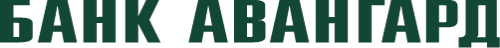 КАРТОЧКА С ОБРАЗЦАМИ ПОДПИСЕЙ И ОТТИСКА ПЕЧАТИИНН ИНН Клиент (владелец счета)Клиент (владелец счета)Клиент (владелец счета)Клиент (владелец счета)Клиент (владелец счета)Клиент (владелец счета)Полное наименование юридического лица/ ФИО и дата рождения владельца счетаПолное наименование юридического лица/ ФИО и дата рождения владельца счетаПолное наименование юридического лица/ ФИО и дата рождения владельца счетаПолное наименование юридического лица/ ФИО и дата рождения владельца счетаПолное наименование юридического лица/ ФИО и дата рождения владельца счетаПолное наименование юридического лица/ ФИО и дата рождения владельца счетаФамилия, имя, отчествоФамилия, имя, отчествоОбразец подписиСрок полномочийСрок полномочийОбразец оттиска печатиОбразец оттиска печатиПервая подписьОбразец оттиска печатиОбразец оттиска печатиПервая подписьОбразец оттиска печатиОбразец оттиска печатиПервая подписьОбразец оттиска печатиОбразец оттиска печатиВторая подписьОбразец оттиска печатиОбразец оттиска печатиВторая подписьОтметки банкаОтметки банкаВторая подписьДата принятия, ФИО, подписьДата принятия, ФИО, подписьВторая подписьДата принятия, ФИО, подписьДата принятия, ФИО, подписьДата заполнения№ счета№ счетаДата заполненияДата заполненияПодпись Клиента (владельца счета)Подпись Клиента (владельца счета)Подпись Клиента (владельца счета)Подпись Клиента (владельца счета)Подпись Клиента (владельца счета)Подпись Клиента (владельца счета)Место для удостоверительной надписи
о свидетельствовании подлинности подписейМесто для удостоверительной надписи
о свидетельствовании подлинности подписейМесто для удостоверительной надписи
о свидетельствовании подлинности подписейМесто для удостоверительной надписи
о свидетельствовании подлинности подписейМесто для удостоверительной надписи
о свидетельствовании подлинности подписейМесто для удостоверительной надписи
о свидетельствовании подлинности подписейМесто для удостоверительной надписи
о свидетельствовании подлинности подписейВыданы денежные чекиВыданы денежные чекиВыданы денежные чекиВыданы денежные чекиВыданы денежные чекиВыданы денежные чекиВыданы денежные чекидатас №с №с №по №по №по №